עזר לצבי גר תושב בזמן הזהשמיטה – לאכלה ולא לסחורהתוספות סנהדרין כו. ד"ה ימכרוימכרו לכהנים בדמי תרומה. וא''ת והא אסור לעשות סחורה בפירות שביעית כדאמרינן במסכת ע''ז (דף סב:) לאכלה ולא לסחורה וי''ל דסחורה היינו כשמוכרה בשוק כעין חנות דדמי לסחורה אבל פעם א' כעין אקראי בעלמא ליכא משום סחורהשבע מצות בני נח – גוי ששבתתיקוני זוהר תקונא תשיעאהבראשית יר"א שבת דאיהי שכינתא דעלה אתמר מחלליה מות יומת דעאלו אויבים בחלל דילה דאיהו קדש קדשים ואתמר בהון את מקדש י"י טמא חלל ממלכה ושריה ושפחה עאלת באתר דגבירה דאיהי נדה שפחה גויה זונה וסאיבת אתרהא דתמן הוה נייחא דשכינתא וקלא הוה נחית ואמר ירא שבת ואיהי לא עבדת כך אלא חלל ממלכה ושריה וברחת שכינתא מתמן בההוא זמנא שחקו על משבתיה ואמרת שפחה לאו האי כגוונא דעבדת שרי לשפחה דילה הדא הוא דכתיב מפני שרי גברתי אנכי ברחת אמר קודשא בריך הוא ברתא דרשא חייבא והא אף על גב דשרי תרכת לה אנא רחימנא עלה ועל בנה ואתון לא עבדתון הכי אלא גרמתון ביש תחות טב אנא אומינא לאעברא מלכותא חייבא מעלמא ולא יהא חדוה קדמי עד דיתאבידו מעלמא ובההוא זמנא יהא חדוה קדמי הדא הוא דכתיב (משלי י"א) ובאבד רשעים רנהשבע מצוות בני נח – צדקהר׳׳ן סנהדרין נו: ד"ה ויצו אלו הדיניןוכן הוא אומר כי ידעתיו וכו' ה"נ ה"ל למיחשב צדקה דהא כתי' לעשות צדקה ומשפט אלא משום דצדקה לא חשיב משום דקום עשה לא קחשי' כדאיתא לקמן. ואין לומר דבצדקה לא מחייבי דהא איקשי' לקמן ואשה לא מיפקדא והא כתי' כי ידעתיו למען אשר יצוה וכו' ואמרינן בניו לדין ביתו לצדקה אלמא דבצדקה נמי מחייבי ואשכחן דמיענש עלה דכתי' ויד עני ואביון לא החזיקו. וכן נמי אמרינן לקמן כותי ששבת חייב מיתה ר"ל שלא לקבוע להם יום מנוחה דכתי' יום ולילה לא ישבותו. נמצאו חייבים בני נח על שבע מצות לא תעשה והם כדברי ת"ק דינין וברכת השם ע"א ג"ע וש"ד וגזל ואבר מן החי וחייבין נמי על שני מצות עשה והם הצדקה ושלא לשבות ועל השביתה פשיטא דחיי' מיתה כדאית' בהדיא בגמ' לא ישבותו דאיכא לאו ואזהרתן היא מיתתן. אבל הרמב"ם ז"ל בפ"י מה' מלכים כתב דמכין אותן ועונשין אותן ומודיעם אותן שהם חייבי מיתה אם יחדשו איזה דבר לעצמן אבל אינו נהרג. אבל על הצדק' דליכא אזהרה איכא למימר דלית בה חיוב מיתה. וכן נראה אבל לענין הדינין שהם מכלל הז' מצות אע"ג דהוו מצות עשה חייבין עלי' מיתה. וכן כתב הרמב"ם ז"ל שעל ידי זה נתחייבו בני שכם מית' מפני שלא עשו דין בשכם שלא דנוהו למיתה. והקשו עליו דוודאי בן נח שהטה את הדין ועבר על לא תעשו עול במשפט ודאי נהרג אבל בני העיר שישבו להן ולא הושיבו דיינין בכל עיר ועיר ובכל פלך ופלך אין חייבין מית' להרגם בידי' שזו מצות עשה הוא להם. ועוד קשה לי דהא במקום שכם אפשר שהיה שם דיינין אלא שלפי שהיה שכם בן חמור אדון עליהם לא יכלו לשופטו כמו שמצינו בכמה חכמי ישראל שהיו עושים הרע בעיני ה' ולא היו הורגי' אותם ישראל. ומ"מ אפשר לומר לענין הריגת בני שכם שכבר היו חייבין מיתה לפי שהיו עובדי ע"א אלא שלא היה דינם נמסר לבני יעקב שלא היה ספק בידם לעשו' זה המשפט לולי השגח' הש"י שנתן חתתם על יושבי הארץ וז"ש יעק' עכרתם אותי לה באישני ביוש' הארץתפילין בחול המועדמועד קטן יח: - יט.משנה. אין כותבין שטרי חוב במועד. ואם אינו מאמינו, או שאין לו מה יאכל - הרי זה יכתוב. אין כותבין ספרים תפילין ומזוזות במועד, ואין מגיהין אות אחת אפילו בספר עזרא. רבי יהודה אומר: כותב אדם תפילין ומזוזות לעצמו,וטווה על יריכו תכלת לציציתו.    גמרא. תנו רבנן: כותב אדם תפילין ומזוזות לעצמו, וטווה על יריכו תכלת לציציתו, ולאחרים בטובה, דברי רבי מאיר. רבי יהודה אומר: מערים ומוכר את שלו, וחוזר וכותב לעצמו. רבי יוסי אומר: כותב ומוכר כדרכו כדי פרנסתו. אורי ליה רב לרב חננאל, ואמרי לה רבה בר בר חנה לרב חננאל: הלכה, כותב ומוכר כדרכו כדי פרנסתו. וטווה על יריכו תכלת, תנו רבנן: טווה אדם על יריכו תכלת לציציתו, אבל לא באבן, דברי רבי אליעזר. וחכמים אומרים: אף באבן. רבי יהודה אומר משמו: באבן, אבל לא בפלך. וחכמים אומרים: בין באבן בין בפלך. אמר רב יהודה אמר שמואל, וכן אמר רבי חייא בר אבא אמר רבי יוחנן: הלכה, בין באבן בין בפלך. והלכה: כותב כדרכו ומוכר כדי פרנסתו.תוספות מועד קטן יט. ד"ה רבי יוסי...אין ראיה מכאן שמותר להניח תפילין דדלמא רבי מאיר ורבי יהודה לטעמייהו דסבירא להו פרק המוצא תפילין (עירובין דף צו: ושם) שבת זמן תפילין [ורב] ורבה בר בר חנה נמי הכי מצי סברי ואע"ג דכולהו אמוראי דפרק הקומץ רבה (מנחות דף ל"ו: ושם) משמע דאית להו שבת לאו זמן תפילין הוא אבל ר' יצחק בן אברהם היה מביא מן הירושלמי להתיר להניח דאמר בירושלמי חד בר נש אובד תפילוי בחולא דמועדא אתא לקמיה דרב חננאל פי' שיכתוב לו לפי שהיה סופר כדאיתא במגילה (דף יח:) שלחיה לקמיה דרבה בר בר חנה אמר ליה זיל הב ליה תפיליך ואת כתב לך דתנן כותב אדם תפילין לעצמו אתא לקמיה דרב אמר ליה כתוב ליה פירוש בלא הערמה מתני' פליגא על רב כותב אדם תפילין ומזוזה לעצמו הא לאחר לא רב פתר לה בכותב להניח פירוש רב מעמיד המשנה להניחם אחר המועד אבל להניחם במועד שרי ובהלכות גדולות פסק דאסור להניח תפילין בחולו של מועד ולטעם שממעט שבתות וימים טובים מימים ימימה מסתבר שפיר דממעט חולו של מועד ולמאן דדריש (מנחות דף לו:) מלך לאות יצאו שבתות וימים טובים שהן בעצמן אות יש לומר לפי שאין עושין מלאכה כי אם בדבר האבד אבל קשיא למאי דפרישית לעיל (דף ב. ד"ה משקין) דמלאכה דחול המועד מדרבנן היכי ממעט להו יש לומר הואיל ואוכל מצה ויושב בסוכה אין צריך אות ואם הוא אמת דבחול המועד חייב בתפילין יש לומר הואיל ועושין מלאכה בו אין אות ומימים ימימה נמי לא ממעט אלא יום טוב דחלוק משאר ימים.ארץ הצבי עמ' עזשו"ת אבני נזר חלק אורח חיים סימן בגר תושב – מצוה להחיותופסחים כא:ורבי יהודה: הא לא צריך קרא, כיון דגר אתה מצווה להחיותו, ונכרי אי אתה מצווה להחיותו - לא צריך קרא, סברא הוא.שחכת עשין לרמב"ן, מצוה טזמצוה יו שנצטוינו להחיות גר תושב להציל לו מרעתו שאם היה טובע בנהר או נפל עליו הגל שבכל כחנו נטרח בהצלתו ואם היה חולה נתעסק ברפואתו וכל שכן מאחינו ישראל או גר צדק שאנו מחוייבים לו בכל אלה והוא בהם פקוח נפש שדוחה שבת והוא אמרו ית' (פ' בהר) וכי ימוך אחיך ומטה ידו עמך והחזקת בו גר ותושב וחי עמך. ומאמרם בתלמוד (פסחי' כא ב, ע"ז כ א, חולין קיד ב) גר אתה מצווה עליו להחיותו גוי אין אתה מצווה עליו להחיותו. והמצוה הזו מנאה בעל ההלכות (אות מט) החיאת האח. והרב כלל אותה עם הצדקה במצות קצ"ה מפסוק פתוח תפתח את ידך (פ' ראה טו). והם שתים מצות באמת:  גר תושב – קבלת ז' מצותאוצרות יוסף חידושי יורה דעה אות י (קישור)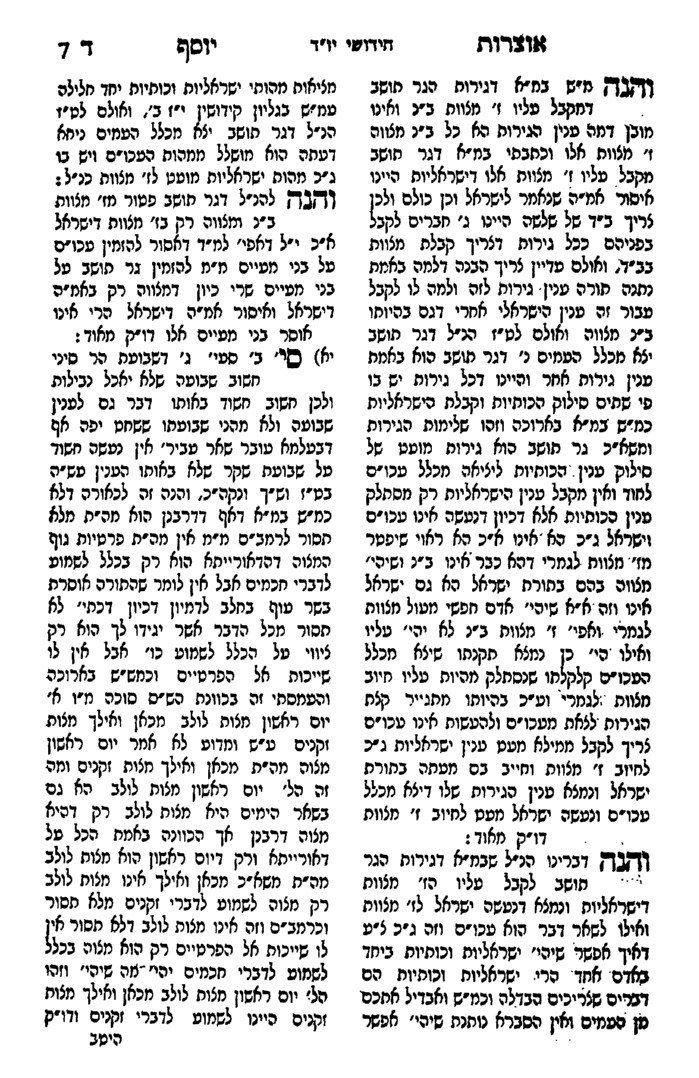 גלינו הש"ס חלק ב סנהדרין נו. (קישור)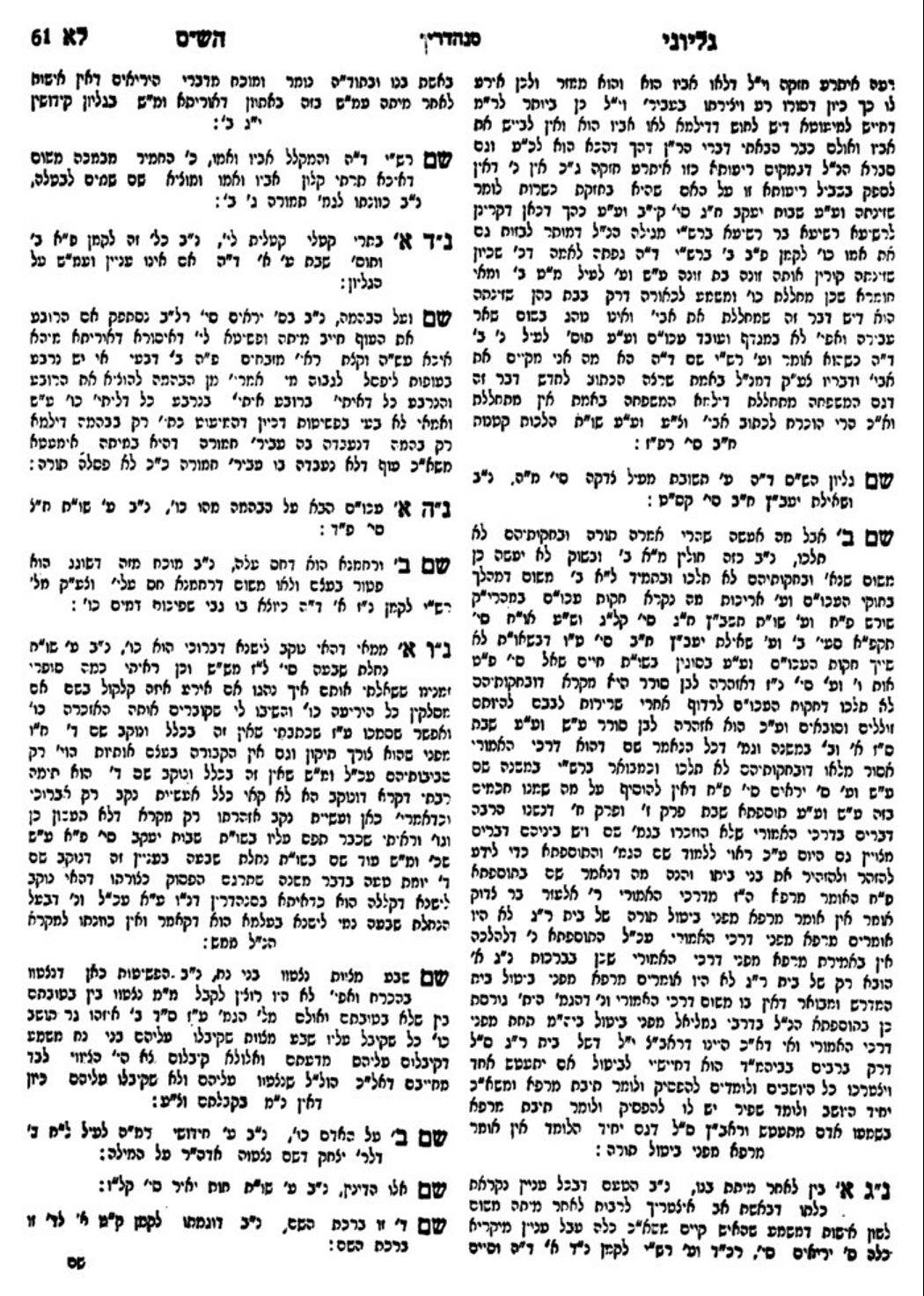 גליני הש"ס חלק ב עבודה זרה סד: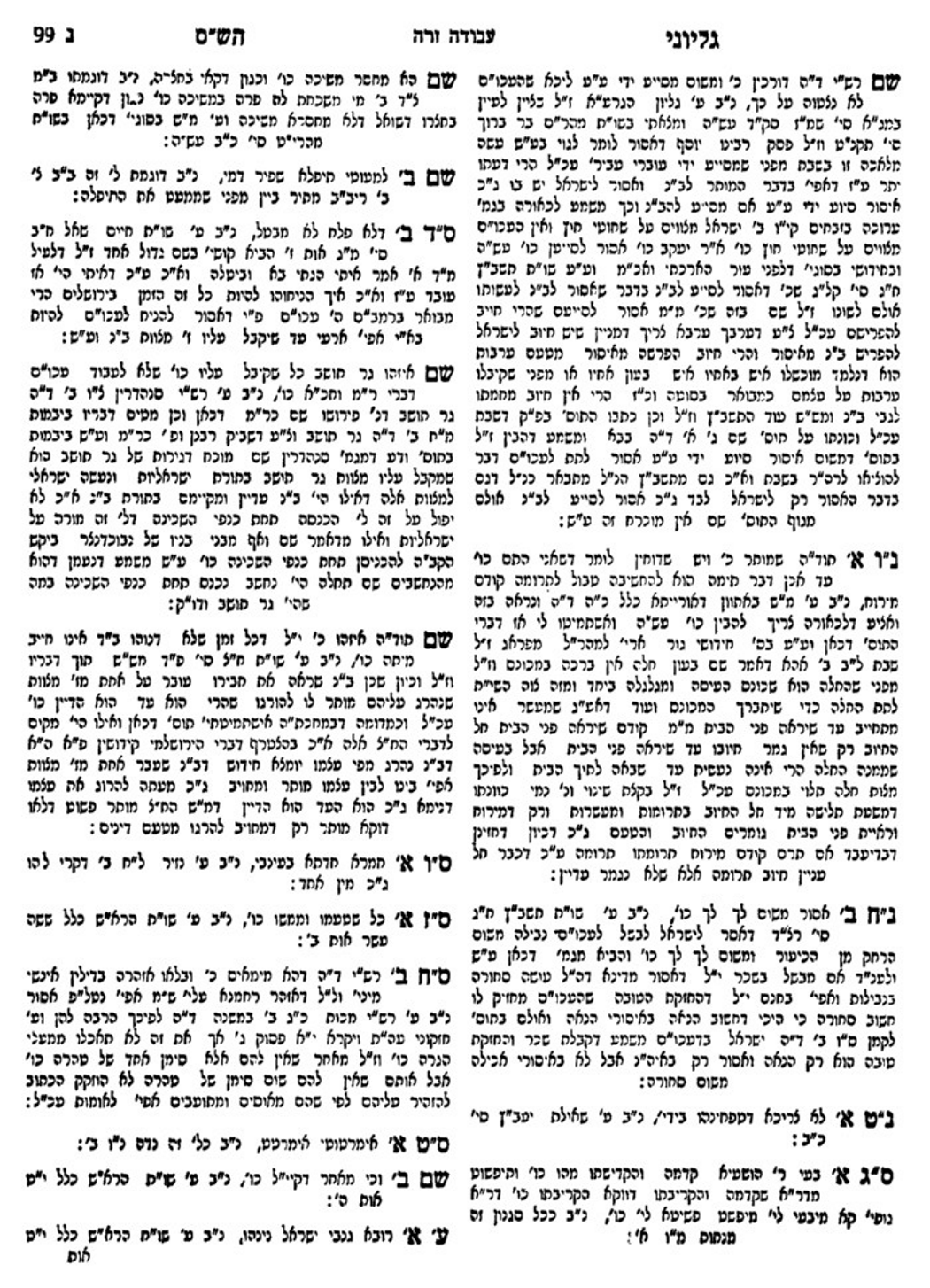 גר תושב – שמירת שבתתוספות יבמות מח: ד"ה זה גר תושבגר תושב – לא תחנם, מכירת ושכירות קרקעספר החינוך מצוה תכו  שלא לחון על עובדי עבודה זרה    (א) שלא נחמול על עובדי עבודה זרה ולא יישר בעינינו דבר מהם, כלומר שנרחיק ממחשבתנו ולא יעלה על פינו שיהיה במי שהוא עובד עבודה זרה דבר תועלת, ולא יהי מעלה חן בעינינו בשום ענין, עד שאמרו רבותינו זכרונם לברכה [ע"ז כ' ע"א] שאסור לומר כמה נאה גוי זה או מה נחמד ונעים הוא, ועל זה נאמר [דברים ז', ב'], ולא תחנם, ובא הפירוש על זה לא תתן להם חן, כענין שאמרנו. ויש מרבותינו שלמדו מלא תחנם לא תתן להם מתנות חנם, והכל שורש אחד. ובירושלמי דעבודה זרה [פ"א ה"ט] אמרו, לא תחנם, לא תתן להם חן, בלא תעשה.    משרשי המצוה, לפי שתחילת כל מעשה בני אדם היא קביעות המחשבה במעשים והעלות הדברים על שפת לשון, ואחר המחשבה והדבור בה תעשה כל מלאכה, ועל כן בהמנענו במחשבה ובדבור ממצוא בעובדי עבודה זרה תועלת וחן, הננו נמנעים בכך מלהתחבר עמהם ומלרדוף אחר אהבתם ומללמוד דבר מכל מעשיהם הרעים.    מדיני המצוה מה שאמרו זכרונם לברכה [ע"ז ס"ה ע"א] כשאין נותנין להם מתנות חנם דדוקא למי שעובד עבודה זרה, אבל לא למי שאינו עובד עבודה זרה ואף על פי שהוא עומד בגיותו לאכול שקצים ורמשים ושאר כל העבירות כגון גר תושב, דמכיון שקבל עליו שבע מצוות מפרנסין אותו ונותנין לו מתנת חנם. ואמרו זכרונם לברכה [ערכין כ"ט ע"א] שאין מקבלין גר תושב אלא בזמן שהיובל נוהג. ועוד אמרו זכרונם לברכה [גיטין ס"א ע"א] שמותר לפרנס עניי גוים עם עניי ישראל מפני דרכי שלום. ויתר פרטיה מבוארים במסכת עבודה זרה.    ונוהגת מצוה זו בכל מקום ובכל זמן, בזכרים ונקבות.    והעובר על זה ושיבח עובדי עבודה זרה ומעשיהם, זולתי בענין שימצא שבח יתר מאד לאומתנו מתוך שבחם, עבר על לאו זה, ואין בו מלקות לפי שאין בו מעשה, אבל ענשו גדול מאד כי הוא סיבה לתקלה מרובה שאין לה תשלומין, כי הדברים ירדו לפעמים בחדרי בטן השומעים, וכל יודע דעת יבין זה.מנחת חינוך מצוה תכווהנה בלאו הזה נכלל דלא תתן להם חני' בקרקע בא"י ואסור למכור להם הן בית או שדה או שום דבר מחובר כמבואר בש"ס ובר"ם כאן. ומ"ש הרב המחבר דין זה במצוה בפרשת משפטים שייך למצוה דכאן ע"ש בהגהות. ומבואר שם דדוקא למכור אסור מה"ת אבל שכירות שרי דלא הוי חני' בקרקע.ספר החינוך מצוה שלטשלא נמכור שדה בארץ ישראל לצמיתות    (א) שלא נמכור שדה בארץ ישראל לצמיתות, שנאמר [ויקרא כ"ה, כ"ג] והארץ לא תמכר לצמיתות, כלומר שלא יתנו ביניהן מוכר ולוקח לעשות ממכרם לצמיתות. ואע"פ שהיובל מפקיעה בעל כרחם, שאי אפשר להם להתנות על זה לפי שהוא כנגד מצות התורה, אע"פ כן אם עשו כן עברו על הלאו הזה, זהו דעת הרמב"ם זכרונו לברכה.    והרמב"ן זכרונו לברכה כתב שדברי הרב בזה כענין המוזכר בראשון של תמורה [ד' ע"ב] דאמר רבא התם חולק על אביי, דכל מילתא דאמר רחמנא לא תעביד אי עביד לא מהני ולקי, משום דעבר אהרמנא דמלכא. והוא זכרונו לברכה פירש בענין אחר, שמזהיר אותנו שלא נצמית הארץ ביד הגוים, כלומר שלא נמכרנה להם לצמיתות. ופירוש הכתוב כן, לא תמכור למי שיחזיק בה לעולם, וזהו הגוי, אבל הישראל יחזיר אותה, ואם התנה עם הגוי להחזירה מותר למוכרה לו.גר תושב – בזמן הזהערכין כט.רמב"ם הלכות מלכים ח:יאככל המקבל שבע מצוות, ונזהר לעשותן--הרי זה מחסידי אומות העולם, ויש לו חלק לעולם הבא:  והוא שיקבל אותן ויעשה אותן, מפני שציווה בהן הקדוש ברוך הוא בתורה, והודיענו על ידי משה רבנו, שבני נוח מקודם נצטוו בהן.  אבל אם עשאן מפני הכרע הדעת--אין זה גר תושב, ואינו מחסידי אומות העולם אלא מחכמיהם. רמב"ם הלכות מאכלות אסורות יא:ז גר תושב, והוא שקיבל עליו שבע מצוות כמו שביארנו--יינו אסור בשתייה, ומותר בהניה; ומייחדין אצלו יין, ואין מפקידין אצלו יין.  וכן כל גוי שאינו עובד עבודה זרה, כגון אלו הישמעאליים--יינן אסור בשתייה, ומותר בהניה; וכן הורו כל הגאונים.  אבל הנוצריים--עובדי עבודה זרה הן, וסתם יינם אסור בהניה.שו"ת משפט כהן סימן נח... ועתה אם באמת גדול הדחק, עד שתלוי בזה ח"ו חורבן הישוב, נראה דיש להתיר במלתא דרבנן למכור, ע"פ דרך המכירה של חמץ הנהוגה במקום דחק, ולסמוך דישמעאלים שאינם עע"ז אין בהם איסור של חני' בקרקע. ואם נאמר דאין קנין לנכרי להפקיע מיד מעשר, הי' מקום לומר דלא קיי"ל באיסור המכירה טעמא דמפקיע ממעשר (ועי' תוס' ע"ז כ"א ד"ה הא ולח"מ פ"י דע"ז ה"ג), והעיקר הוא טעמא דלא תחנם, לא תתן להם חניה בקרקע, ובזה י"ל דישמעאלים אינם עע"ז, ודינם כג"ת, ומותר לתן להם חניה בקרקע.2 ולפו"ר נראה דתלוי בפלוגתא דהרמב"ם והראב"ד (שם ה"ח), דהרמב"ם כתב דאין ג"ת נוהג כ"א בזמן שהיובל נוהג, ומשמע שגם לענין ישיבה וחניה בקרקע צריך דוקא שיקבל בפני ג' שלא לעבוד ע"ז, וכל שבע מצות ב"נ, אמנם הראב"ד כתב שאינו מודה לו בישיבת הארץ, משמע דס"ל שגם בזה"ז יש ג"ת לענין ישיבת הארץ, וי"ל דה"נ לענין חני' בקרקע. ומד' הכ"מ משמע דגם הרמב"ם מודה לענין ישיבה, ולא קאמר כ"א שאינו ג"ת לכל הדברים. ובאמת י"ל דיש נפ"מ בין לענין הדברים שנאמר בהם בתורה גר, דבעי' דוקא גר תושב גמור, והיינו להחיותו דכתיב גר ותושב וחי עמך, א"כ יש חיוב להחיותו כישראל ממש, אבל מה דאין מפורש דבעי לזה גר, אלא הן הרחקות שמפורש בהו ענין עע"ז, א"כ י"ל פשוט דמהני כל שברור לנו שאינו בכלל זה,3 ובפרט אומה שלמה המוחזקת בכך ע"פ דתה. וי"ל שלענין הדין דאין מעלין שפיר לא בעי' פרטי דין ג"ת כ"א כשאין עוע"ז ג"כ מותר להעלותו, אלא דחיוב מצד התורה א"א כ"א בג"ת ממש, דגבי' כתיב וחי עמך, ולפ"ז י"ל דה"נ אין איסור כלל למכור לישמעאלים מצד דין חני' בקרקע כ"א מצד הפקעה דמעשר, ולדידן דקיי"ל אין קנין, י"ל דגם מצד זה מותר. וי"ל דלמ"ד בטלה קדושת הארץ אין איסור זה כ"א מדרבנן, וי"ל דע"כ לא גזרו חז"ל בשכירות משום דאיכא תרתי חני' בקרקע והפקעת מעשרות, רק בעו"כ דיש בו דין חני', אבל כשבטל העיקר לא גזרו משום הפקעת מעשרות. ואע"ג דאנו סומכין אמ"ד יש קנין אולי י"ל דכיון דאם ישראל לוקח אח"כ ממנו חייב, ולא חשיב כיבוש יחיד, אין זו הפקעה. והעיקר שלא מצינו איסור מטעם ההפקעה לבדו, דלא גזרו חז"ל למכור לנכרי בגד של ד' כנפות מפני הפקעת ציצית, כפי הנראה אפי' לשמואל דכלי קופסא חייבים בציצית, אלא לצירוף עם טעמים אחרים.4 א"כ כיון דבנכרי שאינו עע"ז, ובפרט אומה שלמה המפורסמת בכך, מסתברא דליכא איסור זה, לכה"פ לדעת הראב"ד בפ"י מה' ע"ז, שכתב דלא בעינן לענין ישיבת הארץ דוקא יובל, וה"ה לענין חני' בקרקע מן הסתם, ולד' הכ"מ גם הרמב"ם יודה בזה.    עכ"פ נראה דאי' תורה ודאי ליכא באינו עע"ז. א"כ יש לסמוך על הר"א בשעה"ד, ובפרט שאין זה כ"א להפקיע איסור שביעית בעת הדחק, שאינה מכירה גמורה מה"ת. ובזה אזלא קושית המחמירים מפני מה לא עשו זאת ההערמה בימי חז"ל, והוא מפני שבימיהם הי' קשה למצא נכרי שאינו עע"ז, א"כ יש בזה איסור תורה במכירה עצמה, ואם יזדמן כזה לא רצו להשתמש בזה וחיישינן משום דאתי לאיחלופי, אבל בזה"ז, דשכיח הוא באומות שלמות ב"ה, אין חשש.    ויותר י"ל כמו דפי' הר"ן בגיטין פ' השולח על שחרור עבד לדבר מצוה, דמותר מטעמא דלא תחנם נאסר דוקא כשמכוין לטובתם, וה"נ לא שייך אי' דחניה בקרקע במכירה כזו, שהיא דרך הערמה להפקיע מקדושת שביעית, כדי שיוכלו לעבוד בהיתר, שהיא לטובתינו כדי שיתחזקו ישראל בקרקע. וקצת משמע כן מבכורות ד' ד' מעובדא דרב מרי, דהוה מקני לנכרי אודנייהו דחיותי', ומשמע דהיה נוהג כן לכל בהמות שלו אפי' הגסות, ולמה לא יהי' אסור משום דאסור למכור בהמה גסה לנכרי, ולכאורה משמע דה"ה מכירת חלק ממנה ג"כ אסור, דמאי שנא, אלא י"ל כיון שעשה כן רק כדי להתיר מחיוב בכורה אין זה בכלל האיסור, וי"ל דה"ה נמי לענין חני' בקרקע, אע"ג דאין הדבר דומה כ"כ, דחני' בקרקע י"ל דהוא דאורייתא, מ"מ זכר לדבר איכא. והדבר מסתבר ג"כ שכיון שיסוד הדבר הוא לטובת הישראל לא אסרה תורה, בפרט שידוע הוא שלא תשאר הקרקע בידו של נכרי, ואחר שביעית יחזור וימכרנה לישראל, זה שלקחה ממנו, י"ל דלא שייך האיסור בכה"ג.    אמנם יש לפקפק על היתר הערמה כזאת מפני שניכר הדבר שהיא הערמה. אבל ראוי לצרף היתר זה עם סברא דלעיל שהישמעאלים אינם עע"ז, ומותר למכור להם, ואם יפקפק אדם בדבר נאמר דאיסור תורה ליכא בכה"ג שמוכר לטובת ישראל, וא"כ במידי דרבנן, במקום דחק גדול כזה, יש לילך לקולא. (בויסק שנת תר"ס)שו"ת משפט כהן סימן סאב"ה, עה"ק יפו ת"ו, ח' ניסן תרס"ט. (להנ"ל)    היום הגיעני מכתבו דכ"ג שי' השני. ובעיקר הענין כבר גליתי דעת, שנכון הדבר שתהי' לנו בתחלה ידיעה מאיזה איש שיהי', אם יש בדבר לפחות צד ספק, ואם ה' לוי אינו מוכשר לזה כפי ידיעתו של כ"ג אותו, - כי אנכי לא ידעתיו כ"א מאיזו שיחה, שהיתה לי עמו כשהי' אצלי, ולא מצאתי בו דופי אז, - הלא ישנם לכ"ג מכירים נכבדים שם, ועוד שצריך לדעת אם נמצא הנדיב שי' בעיר. ועיקר הכל הוא שבתחילה צריך להוציא אל הפועל את המכירה, כדי שלא יהי' בדבר שום צד מכשול ח"ו.    ומש"כ כ"ג שכתבתי, שדי בשכירות להפקיע שביעית, חלילה, לא כתבתי כן כי - אם כתבתי שבמכירה לזמן די להפקיע, לדעת הרמב"ם פכ"ג מה' מכירה, ורבים אשר עמו, שהיא מכירה גמורה בקנין הגוף, אלא שאע"פ שלענין הפקעת הקדושה נחשבת היא כמכירה יש לומר שלענין איסור מכירה לנכרי נחשבת כשכירות, ושכירות הלא מפורש הוא בירו' ע"ז פ"ק שמותר במקום שא"א בישראל, ומאחר שיש מתירין גם מכירה כשא"א באופן אחר, כיון שאין הכונה כי - אם טובת ישראל, כמו שהבאתי מד' הלכות א"י, יש לסמוך עכ"פ לענין מכירה לזמן, הדומה לענין חניית הקרקע שלה, לשכירות. ומה שכתב הגנצי"ב ז"ל, שאין דין ג"ת לישמעאלים, אין זה ברור כלל לדעת הראב"ד, ובפרט לאריכות דבריו בהשגה פי"ד דהא"ב שבודאי אין זה פשוט כלל שאין גר תושב נוהג בזמן הזה, וכן בה' ע"ז פ"י, שלישיבת הארץ א"צ יובל, וי"ל שה"ה לענין חניה בקרקע, ולפחות לענין שכירות דע"ז אין ספק שמותר בג"ת, וכיון שא"צ יובל, אע"ג דצריך ב"ד של שלשה מ"מ הוא כדי שיהי' פרסום לדבר שקבל עליו, וי"ל שאומה שלמה שהיא מתנהגת בנימוסין כאלה יהיו חשובין לענין זה כג"ת.1 ובפרט שי"ל כמש"כ ט"ז סי' רצ"ג לענין חדש שיכולין לסמוך בשעה"ד על יחיד במקום רבים גם בתנאים, א"כ י"ל דנסמוך על ר"מ דס"ל דכל שקבל עליו שלא לעבוד ע"ז ה"ז גר תושב, וזה פשוט דהישמעאלים אינם עובדים ע"ז כלל. איך שיהי', ביחד עם הצירוף, שכאן שהמכירה היא הכרח לטובת ישראל י"ל שאין איסור בדבר, כעין ד' הר"ן בלא תחנם, הנסמך ללעולם בהם תעבודו, לדבריו ז"ל, וד' הא"י המיוחסים לבעה"ט שאין איסור במכירה ג"כ כשא"א להכרח הישראל באופן אחר, וצירוף ד' החנוך בשם הרמב"ן דאי' המכירה הוא לצמיתות דוקא, אין חשש לצרף ג"כ סניף זה שהם דינם כג"ת. עכ"פ ודאי אין לערער כלל על היתר המכירה, אלא שלבי דוי שהננו מופקעים מקדושת המצוה החביבה, שאפילו אם לא יהי' לנו ממנה כ"א זכר וספק מצוה ג"כ אין שיעור לחבתה, והרי גם בס"ת אין אנו בקיאין בחסרות ויתרות, ומ"מ הננו ב"ה מקיימים מצות כתיבה משום דרחמנא אמר עביד מצוה וכמה דאפשר ניח"ל, וה"נ יש לנו להשתדל בכל כחנו כמה דאפשר, שימצאו מקיימים בפועל ובמילוי מצות שמיטת הארץ באה"ק, והשי"ת יעזר לנו ע"ד כבוד שמו ונחלתו.    ידי"ע דבק באהנ"פ הק' אברהם יצחק ה"ק הנ"ל    